Colegio San Luis Beltrán - Vespertino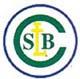 Asignatura: Convivencia Social.Profesor: Alex Thon.Curso: I ciclo.GUÍA DE TRABAJO Nº 1 – 2° SEMESTRE 2020CONVIVENCIA SOCIALTEMA: Trabajo en grupo v/s Trabajo ColaborativoINSTRUCCIONES Debe leer el texto relacionado con trabajo en grupo v/s trabajo colaborativo.Luego responderá las preguntas asociadas.TEXTOEs importante tener en consideración que las personas viven en sociedad, porque necesitan complementarse. En este sentido, se puede sostener que el todo es más que la suma de las partes. Vivir en sociedad muchas veces requiere trabajar colaborativamente con otros para el logro de un fin común. Sin embargo, es importante tener presente que un grupo de personas reunidas no constituye necesariamente un equipo de trabajo colaborativo. Hay actividades que se organizan mejor en base al trabajo individual, donde la persona es autosuficiente. Existen otros trabajos que se pueden desarrollar en grupos, sin grandes coordinaciones, por ejemplo, cumplir una meta de producción en una fábrica o empujar un vehículo. Sin embargo, existen otros trabajos de mayor complejidad que requieren el concurso de varias personas de manera coordinada y colaborativa para alcanzar la meta propuesta. Esta situación se puede producir en varias esferas de la vida, a nivel familiar, laboral y comunitario. Lo importante de un trabajo colaborativo es que este permite potenciar la creatividad, la motivación, generar innovación en las soluciones y optimizar el tiempo y los recursos de la familia, la organización o la comunidad. Para desarrollar un buen trabajo en equipo se necesita de varias etapas o tareas a cumplir: •	 La primera y fundamental, es tener una razón, una situación que nos movilice a solucionar un problema o una necesidad, una meta. Sin esto difícilmente habrá trabajo de equipo. •	 Los equipos deben fijar reglas de conversación, ponerse de acuerdo respecto a los tiempos, quién y cómo se tomarán las decisiones al interior del grupo. •	 Por otra parte, es necesario recalcar que los integrantes del equipo no compiten entre sí –colaboran–; los equipos de trabajo están orientados a objetivos; los equipos son participativos –no así los grupos, necesariamente–; por último, y no menos importante, en los equipos de trabajo, las personas se aceptan entre sí con buena disposiciónResponda las siguientes preguntas:¿Qué entiende usted por trabajo en equipo?¿Qué entiende usted por trabajo colaborativo?Ejemplifique diferencias entre trabajo en equipo y trabajo colaborativo¿Es importante para el ser humano vivir en sociedad?, ¿por qué?¿Qué es mejor para usted, trabajar en equipo, o colaborativamente?Fecha envío de Guía24/agosto/2020Fecha límite devolución Guía04/septiembre/2020NOMBRE:NOMBRE:NOMBRE:CURSO:PUNTAJE:NOTA: